FAC-SIMILE DOMANDA DI PARTECIPAZIONE ALL’AVVISO PUBBLICO PER LA PROCEDURA DI STABILIZZAZIONE DI CUI DALL’ART. 1 COMMA 268 LETT. B) DELLA LEGGE N. 234/22021 E SS.MM.IIAl Direttore Generale Azienda Socio Sanitaria Territoriale RhodenseViale Forlanini, 9520124 GARBAGNATE MILANESEIl/La sottoscritto/a ________________________________________________________________________ nato/a ______________________ (___) il _____________________________________________________ residente a ______________________ (___) in ____________________________________ (__)CHIEDEDi partecipare all’avviso pubblico per la procedura di stabilizzazione di cui dall’art. 1 comma 268 lett. B) della Legge n. 234/22021 e ss.mm.ii.  del personale precario della Dirigenza per il seguente profilo: Dirigente AmministrativoA tal fine, sotto la propria responsabilità, ai sensi degli artt. 46 e 47 del D.P.R. n. 445/2000 e s.m.i., concernenti le dichiarazioni sostitutive di certificazione e dell’atto di notorietà, consapevole delle sanzioni penali previste dall’art. 76 dello stesso D.P.R. per le ipotesi di falsità in atti e dichiarazioni mendaci DICHIARAdi essere nato a ____________________________________ (__) il ________________________di essere residente a ____________________ (__) in  Via __________________________________ (__)di essere cittadino italiano ovvero cittadinanza equivalente secondo le equiparazioni stabilite dalle leggi vigenti, o cittadinanza di uno dei Paesi dell’Unione europea di seguito riportato: ____________________________;  di essere iscritto nelle liste elettorali del Comune di  ________________________________ ovvero di non essere iscritto o di essere stato cancellato dalle liste elettorali per i seguenti motivi _____________________________________________________________________________;di non aver riportato condanne penali, ovvero di aver riportato le seguenti condanne penali _____________________________________________________________________________;di essere, nei confronti degli obblighi militari, nella seguente posizione ______________________;     di essere in possesso del seguente titolo di studio ___________________ conseguito il ________________________ presso ______________________________________;di essere iscritto all’albo professionale ________________  di ___________________ (ove richiesto);di non essere stato destinatario di sanzioni disciplinari superiori al richiamo verbale nell’ultimo biennio ovvero di essere stato destinatario delle seguenti sanzioni disciplinari nell’ultimo biennio _______________________________________________________________________________;DICHIARA altresì:di essere in possesso dei seguenti requisiti specifici di ammissione: Essere stato reclutato a tempo determinato, nel profilo professionale di Dirigente Amministrativo, con procedure concorsuali, ivi incluse le selezioni di cui all'articolo  2-ter  del decreto-legge 17 marzo 2020, n. 18,  convertito,  con  modificazioni, dalla legge 24 aprile 2020, n. 27;aver maturato, alle dipendenze  di  un  ente  del  Servizio  sanitario nazionale almeno diciotto mesi di servizio, anche  non  continuativi, di cui almeno sei mesi nel periodo intercorrente tra  il  31  gennaio 2020 e il 31 dicembre 2022;di non essere titolare di un contratto di lavoro subordinato a tempo indeterminato presso pubblica amministrazione nel profilo equivalente o superiore a quello oggetto della richiesta di stabilizzazione. Chiede infine che ogni comunicazione inerente la presente domanda venga inviata al seguente indirizzo:Via ________________________________ CAP ____________ CITTÀ’ _______________________ Telefono ____________________ e-mail _________________________________.Data ________________			FIRMA ________________________________________TRATTAMENTO DEI DATI PERSONALI (art.13 Reg. UE 679/2016)AZIENDA SOCIO-SANITARIA TERRITORIALE RHODENSE, P. IVA: 09323530965 (infra “ASST RHODENSE”), in persona del suo legale rappresentante pro tempore, con sede legale in Garbagnate Milanese (MI), viale Forlanini, 95, in qualità di Titolare del trattamento ex artt. 4 n. 7) e 24 del Regolamento UE n. 2016/679 (GDPR), ti informa, ai sensi dell’art. 13 del GDPR, che i tuoi dati meglio descritti al successivo art. 1 saranno trattati per l’esecuzione della (macro) finalità di cui all’art. 2.Categorie dei dati oggetto di trattamento.ASST RHODENSE raccoglie, anche indirettamente, e tratta, al fine di perseguire la (macro) finalità di trattamento descritta all’art. 2, le seguenti tue informazioni:dati personali ex art. 4 n. 1) del GDPR contenuti all’interno del tuo curriculum vitae (CV) recapitato/ricevuto da/a ASST RHODENSE mediante qualsivoglia modalità diretta/indiretta (infra “dati personali”);ove necessario, dati personali cd. particolari ex art. 9 paragrafo 1) del GDPR (fatta eccezione, per i tuoi eventuali dati genetici ex art. 4 n. 13) del GDPR, nel rispetto del paragrafo 1.4.1.) lettera d) del Provvedimento n. 146 del 5.6.2019 a firma del Garante Privacy italiano [doc. web n. 9124510], eventualmente racchiusi all’interno del tuo CV, da te comunicati a ASST RHODENSE anche grazie alla compilazione di uno o più questionari messi a disposizione da parte di quest’ultima per il compiuto perseguimento della (macro) finalità di trattamento di specie ovvero da te comunicati di tua iniziativa (infra “dati personali cd. particolari”);ove necessario, dati personali cd. giudiziari ex art. 10 del GDPR (es. casellario giudiziale; autodichiarazione sostitutiva di atto di notorietà ex DPR n. 445/2000), laddove ASST RHODENSE abbia la necessità di rispettare le prescrizioni racchiuse all’interno del DPR n. 313 del 14.11.2002 (infra “dati personali cd. giudiziari”).Nel rispetto del paragrafo 1.4.1.) del Provvedimento n. 146 del 5.6.2019 a firma del Garante Privacy italiano [doc. web n. 91245101], ASST RHODENSE precisa, al riguardo, che: il trattamento effettuato, ai fini dell’esecuzione della finalità di trattamento di specie, riguarderà, nei limiti stabiliti dalle disposizioni richiamate dall’art. 113 del novellato D.lgs. n. 196/2003 (Codice Privacy), le sole informazioni strettamente pertinenti e limitate a quanto necessario per tale (macro) finalità di trattamento, anche tenuto conto della particolare mansione/ruolo professionale/lavorativo/di collaborazione richiesto; qualora nel CV inviato dal candidato ovvero qualora nelle comunicazioni/dichiarazioni/documenti da questi spedite a ASST RHODENSE siano presenti dati non pertinenti rispetto alla (macro) finalità di trattamento perseguita, quest’ultima si impegna ad astenersi da utilizzarle.Finalità del trattamento e relativa base giuridica.I tuoi dati personali, i tuoi eventuali dati personali cd. particolari e/o i tuoi eventuali dati personali cd. giudiziari sono trattati, da parte di ASST RHODENSE, per l’esecuzione della seguente (macro) finalità di trattamento:Attività di ricerca, di selezione e di valutazione di un personale, mediante un apposito concorso pubblico, ivi inclusa l’esecuzione del connesso controllo, ove necessario ex DPR n. 313/2002.In ossequio all’art. 13 paragrafo 2) lettera e) del GDPR, ASST RHODENSE precisa che l’eventuale mancata comunicazione dei tuoi dati personali racchiusi all’interno del tuo CV ovvero quelli successivamente richiesti da ASST RHODENSE (ove necessario, rappresentati dai tuoi dati personali cd. particolari e/o dai tuoi dati personali cd. giudiziari) determinerà l’impossibilità, da parte di quest’ultima, di eseguire, in modo compiuto, la finalità di trattamento di cui all’art. 2.1. lettera a).A tal riguardo, ASST RHODENSE precisa che la base giuridica per la finalità di trattamento di cui all’art. 2.1. lettera a) si rinviene nelle seguenti disposizioni normative1: art. 6 paragrafo 1) lettere b), c) ed e) del GDPR, D.lgs. n. 165/2001 s.m.i. e DPR n. 487/1994, per i tuoi dati personali; art. 9 paragrafo 2) lettere b) del GDPR, art. 88 del GDPR, art. 2 sexies comma 2) lettera dd) del novellato D.lgs. n. 196/2003 (Codice Privacy), D.lgs. n. 165/2001 s.m.i. e DPR n. 487/1994, per i tuoi eventuali dati personali cd. particolari; art. 10 del GDPR, DPR n. 313 del 14.11.2002 e art. 2 octies comma 1) e comma 3) lettera a), c), h) e i) del Codice Privacy, per i tuoi eventuali dati personali cd. giudiziari.Periodo di conservazione.In ossequio all’art. 13 paragrafo 2) lettera a) del GDPR, ASST RHODENSE ti comunica il seguente periodo/criterio temporale di conservazione, al termine del quale i tuoi dati personali, i tuoi eventuali dati personali cd. particolari e i tuoi eventuali dati personali cd. giudiziari saranno eventualmente soggetti a cancellazione, distruzione ovvero anonimizzazione: (i) per l’esecuzione della finalità di trattamento di cui all’art. 2.1. lettera a): nel rispetto di quanto prescritto nel “Titolario e Massimario del Sistema Sanitario e Sociosanitario di Regione Lombardia” e s.m.i., da intendersi qui richiamato integralmente.Destinatari.1 Cfr. inter alia: Provvedimento n. 160 del 17.9.2020 a firma del Garante Privacy italiano [doc. webn. 9461168]; Raccomandazione CM/Rec (2015)5 del Comitato dei Ministri agli Stati Membri sul trattamento di dati personali nel contesto occupazionale; Provvedimento n. 198 del 26.5.2022 a firma del Garante Privacy italiano [doc. web n. 9789899].Nel rispetto dell’art. 13 paragrafo 1) lettera e) del GDPR, ASST RHODENSE ti precisa che i tuoi dati personali, i tuoi eventuali dati personali cd. particolari e i tuoi eventuali dati personali cd. giudiziari possono essere oggetto di comunicazione, ove opportuno e necessario, ad uno o più destinatari ex art. 4 n. 9) del GDPR, così individuati, in via generale, per categoria: (i) per l’esecuzione della finalità di trattamento di cui all’art. 2.1. lettera a): soggetti designati/autorizzati al trattamento da ASST RHODENSE; società IT; consulenti/imprese di varia natura che erogano servizi connessi, anche in via indiretta, alla (macro) finalità di trattamento in questione (es. consulente legale/fiscale; assicurazione); enti/organi pubblici (o a controllo pubblico) di varia natura (es. ATS; ASST; Ministeri).ASST RHODENSE precisa, infine, che solo i tuoi dati personali potranno essere oggetto di diffusione, soltanto ove ciò sia strettamente necessario per rispettare/ottemperare a una specifica disposizione normativa, nel rispetto, sempre, dei principi cardine ex art. 5 del GDPR.Trasferimento.I tuoi dati meglio descritti al precedente art. 1 sono conservati all’interno anche di archivi automatizzati/parzialmente automatizzati/non automatizzati, appartenenti o comunque riconducibili, anche in via indiretta, a ASST RHODENSE, e ubicati all’interno dello Spazio Economico Europeo (SEE).Diritti del soggetto interessato.In relazione ai tuoi dati meglio descritti al precedente art. 1, ASST RHODENSE ti informa della facoltà di esercitare i seguenti diritti eventualmente soggetti alle limitazioni previste dagli artt. 2 undecies e 2 duodecies del Codice Privacy:diritto di accesso ex art. 15 del GDPR: diritto di ottenere la conferma che sia o meno in corso un trattamento di dati personali che riguardano il soggetto interessato, oltre che le informazioni di cui all’art. 15 del GDPR (es. finalità di trattamento, periodo di conservazione);diritto di rettifica ex art. 16 del GDPR: diritto di correggere, aggiornare o integrare i dati personali;diritto alla cancellazione ex art. 17 del GDPR: diritto di ottenere la cancellazione o distruzione o anonimizzazione dei dati personali, laddove tuttavia ricorrano i presupposti elencati nel medesimo articolo;diritto di limitazione del trattamento ex art. 18 del GDPR: diritto con connotazione marcatamente cautelare, teso ad ottenere la limitazione del trattamento laddove sussistano le ipotesi disciplinate dallo stesso art. 18;diritto alla portabilità dei dati ex art. 20 del GDPR: diritto di ottenere i dati personali, forniti a ASST RHODENSE, in un formato strutturato, di uso comune e leggibile da un sistema automatico (e, ove richiesto, di trasmetterli, in modo diretto, ad un altro Titolare del trattamento), laddove sussistano le specifiche condizioni indicate dal medesimo articolo (es. base giuridica del consenso e/o esecuzione di un contratto; dati personali forniti dall’interessato);diritto di opposizione ex art. 21 del GDPR: diritto di ottenere la cessazione, in via permanente, di un determinato trattamento di dati personali;diritto di proporre reclamo all’Autorità di Controllo (ossia, Garante Privacy italiano) ex art. 77 del GDPR: diritto di proporre reclamo laddove si ritiene che il trattamento oggetto d’analisi violi la normativa nazionale e comunitaria sulla protezione dei dati personali.In aggiunta ai diritti descritti al precedente art. 6.1., ASST RHODENSE precisa che, in relazione ai tuoi dati descritti al precedente art. 1, sussiste, ove possibile e conferente, la facoltà di esercitare, da un lato, il (sotto) diritto previsto dall’art. 19 del GDPR (“Il titolare del trattamento comunica a ciascuno dei destinatari cui sono stati trasmessi i dati personali le eventuali rettifiche o cancellazioni o limitazioni del trattamento effettuate a norma dell’articolo 16, dell’articolo 17, paragrafo 1, e dell’articolo 18, salvo che ciò si riveli impossibile o implichi uno sforzo sproporzionato. Il titolare del trattamento comunica all’interessato tali destinatari qualora l’interessato lo richieda”), da considerarsi connesso e collegato all’esercizio di uno o più diritti regolamentati agli artt. 16, 17 e 18 del GDPR; dall’altro lato, ASST RHODENSE precisa che, in relazione ai tuoi dati descritti al precedente art. 1, sussiste, ove possibile e conferente, la facoltà di esercitare il diritto previsto dall’art. 22 paragrafo 1) del GDPR (“L’interessato ha il diritto di non essere sottoposto a una decisione basata unicamente sul trattamento automatizzato, compresa la profilazione, che produca effetti giuridici che lo riguardano o che incida in modo analogo significativamente sulla sua persona”), fatte salve le eccezioni previste dal successivo paragrafo 2).In ossequio all’art. 12 paragrafo 1) del GDPR, ASST RHODENSE si impegna a fornire le comunicazioni di cui agli artt. da 15 a 22 e 34 del GDPR in forma concisa, trasparente, intellegibile, facilmente accessibile e con un linguaggio semplice e chiaro: tali informazioni saranno fornite per iscritto o con altri mezzi eventualmente elettronici ovvero, su richiesta del soggetto interessato, saranno fornite oralmente purché sia comprovata, con altri mezzi, l’identità di quest’ultimo.In ossequio all’art. 12 paragrafo 3) del GDPR, ASST RHODENSE informa che si impegna a fornire le informazioni relative all’azione intrapresa riguardo ad una richiesta ai sensi degli artt. da 15 a 22 del GDPR senza ingiustificato ritardo e, comunque, al più tardi entro un mese dal ricevimento della richiesta stessa; tale termine può essere prorogato di n. 2 mesi se necessario, tenuto conto della complessità e del numero delle richieste (in tal caso, ASST RHODENSE si impegna ad informare di tale proroga e dei motivi del ritardo, entro un mese dal ricevimento della richiesta).I diritti descritti ai precedenti artt. 6.1. e 6.2. (fatta eccezione per il diritto ex art. 77 del GDPR) possono essere esercitati mediante i dati di contatto illustrati al successivo art. 7.Dati di contatto.ASST RHODENSE può essere contattata al seguente recapito: privacy@asst-rhodense.itIl Responsabile della protezione dei dati (RPD/DPO) ex art. 37 del GDPR, nominato da ASST RHODENSE, è l’avv. Gabriele Borghi, il quale può essere contattato al seguente recapito: responsabileprotezionedati@asst-rhodense.itServizio prestato con contratto di lavoro a tempo determinato nel profilo oggetto della procedura di stabilizzazione, 
presso le Aziende e gli Enti del Servizio Sanitario NazionaleServizio prestato con contratto di lavoro a tempo determinato nel profilo oggetto della procedura di stabilizzazione, 
presso le Aziende e gli Enti del Servizio Sanitario NazionaleServizio prestato con contratto di lavoro a tempo determinato nel profilo oggetto della procedura di stabilizzazione, 
presso le Aziende e gli Enti del Servizio Sanitario NazionaleServizio prestato con contratto di lavoro a tempo determinato nel profilo oggetto della procedura di stabilizzazione, 
presso le Aziende e gli Enti del Servizio Sanitario NazionaleServizio prestato con contratto di lavoro a tempo determinato nel profilo oggetto della procedura di stabilizzazione, 
presso le Aziende e gli Enti del Servizio Sanitario NazionaleServizio prestato con contratto di lavoro a tempo determinato nel profilo oggetto della procedura di stabilizzazione, 
presso le Aziende e gli Enti del Servizio Sanitario NazionaleDenominazione EnteDenominazione EnteProfilo Professionale
e  CategoriaPeriodo di servizioPeriodo di servizioimpegnativa 
oraria 
settimanaleDenominazione EnteDenominazione EnteProfilo Professionale
e  Categoriadal 
(gg/mm/aa)al 
(gg/mm/aa)impegnativa 
oraria 
settimanale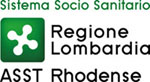 AZIENDA SOCIO SANITARIA TERRITORIALE (ASST) RHODENSEViale Forlanini, 95 – 20024 Garbagnate Milanese (MI)